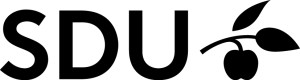 Dagsorden konstituerende møde 16. januar 2023Deltagere: Kira Vrist Rønn (KVR) Eva Draborg (EUD), Mads Bøge Kristiansen (MBK), Per Vagn Freytag (PVF), Lars Meldgaard (LM), Jesper Raalskov (JR), Anne Sophie Oxholm (ASO)Afbud: Foreløbige tilsagn fra Eva og Anne Sophie Deltagere udenfor studienævnet: Lise Bille Byriel (LBB), Lone Christensen (LC)Præsentation af nævnets medlemmer og suppleanterValg af formand og næstformandBilag Valgresultat med oversigt over medlemmerBilag Forretningsorden for studienævn for EVU3. EventueltPer Vagn FreytagFungerende Studienævnsformand	/	Lise Bille Byriel / Lone ChristensenStudienævnssekretærSide 1 af 1